28.05.2020 r.Temat: Odejmowanie liczb całkowitych.Obejrzyj film:https://pistacja.tv/film/mat00159-odejmowanie-liczb-calkowitych?playlist=466
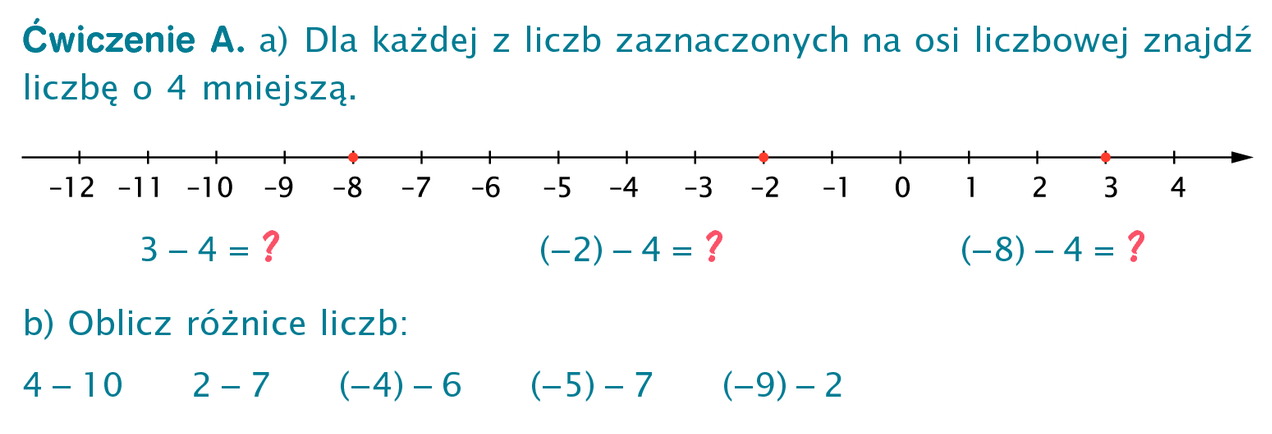 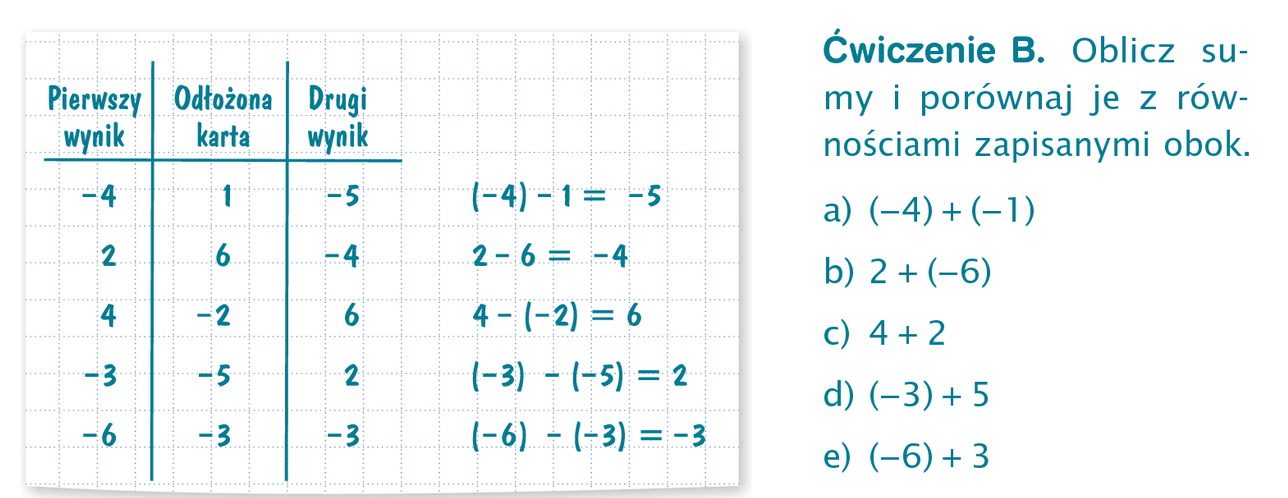 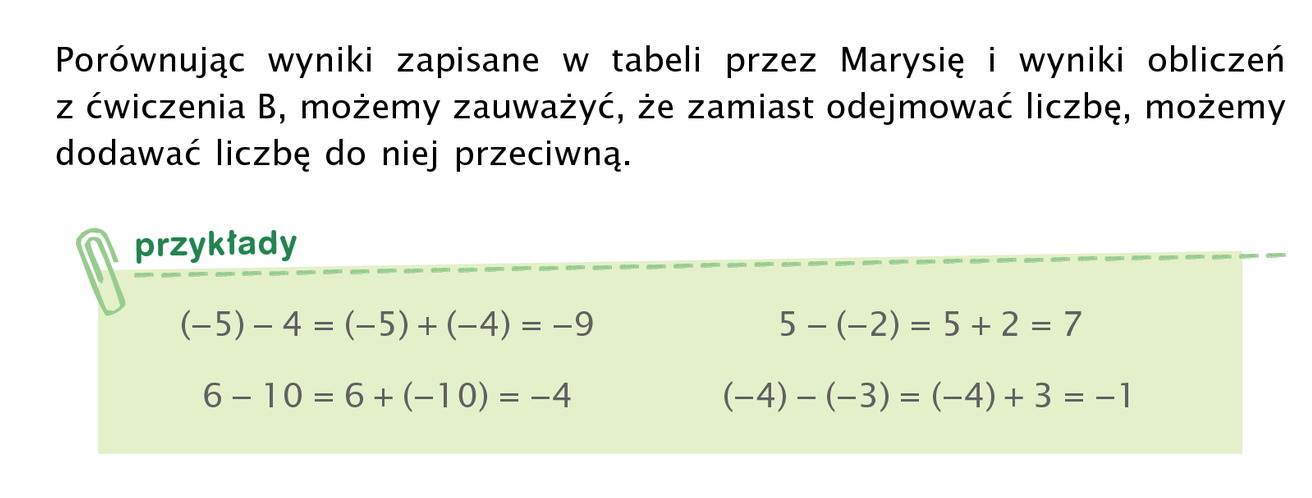 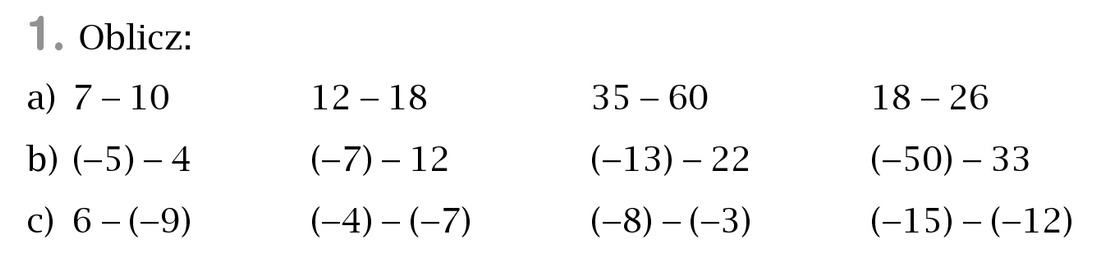 Wykonane ćwiczenia i zadania wyślij do mnie na maila dzisiaj do 16.00.Jutro piątek 29.05.2020 r. kartkówka z dodawania liczb całkowitych.